第１号様式入　学　願　書  　私は、貴大学校の　　　　　　学科に入学したいので関係書類を添えて提出します。　記　　注　１　※印欄は、記入しないこと    　　２　写真（縦4.0センチメートル、横3.0センチメートルとし、出願前３月以内に撮影し　　　　た無帽、正面向き及び上半身像のもの）を所定の欄に貼り付けること      　　　　　　　　　　　　切りとらないでください ※ 受 験 番 号   第        号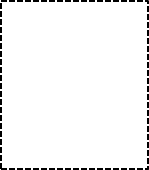      　 写真貼り付け欄                      　     　 　令和　　　年　　　月　　　日山口県立農業大学校長　様                      郵便番号　〒  　      受験者    住　　所　　　　　　　　　　　　　　　　                      ふりがな                    氏　　名　　　　　　　　　　　　　　　　                    　　　　　　　　　　　年　 　月 　　日生                       （電話　　　　局   　　　　　　番）志望する専　　攻 第１志望経営コース志望する専　　攻第２志望経営コース志望する専　　攻 第３志望経営コース学　　歴学　　歴　　年   月　  　　　　高等学校　　　 　　　 科卒業(見込み)学　　歴学　　歴 　   年   月学　　歴学　　歴 　   年   月学　　歴学　　歴    年   月注意１　受験票は試験当日、受付に提示してください　　また受験中は、机の上端においてください２　試験日程は、同封の日程表を確認してください３　筆記用具（鉛筆・消しゴム）を持参してください４　受験中の行動は、掲示及び係員の指示に従ってください山口県立農業大学校防府市牟礼318　0835-38-0510氏 名ふりがな受験番号山口県立農業大学校令和４年度　入学試験受　験　票注意１　受験票は試験当日、受付に提示してください　　また受験中は、机の上端においてください２　試験日程は、同封の日程表を確認してください３　筆記用具（鉛筆・消しゴム）を持参してください４　受験中の行動は、掲示及び係員の指示に従ってください山口県立農業大学校防府市牟礼318　0835-38-0510氏 名ふりがな　※山口県立農業大学校令和４年度　入学試験受　験　票